Tortillas aux asperges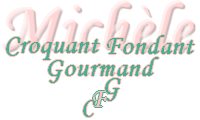  Pour 36 bouchées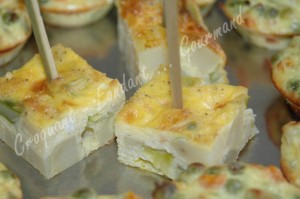 - 500 g d'asperges vertes
- 500 g de pommes de terre
(Amandine pour moi)
- 6 œufs
- 220 g de lait
- 100 g de comté râpé
- huile d'olive
- muscade
- sel & poivre du moulin1 moule carré de 23 cm de côté (en silicone pour moi)
Préchauffage du four à 170° (chaleur tournante)Peler et laver les pommes de terre. 
Nettoyer les asperges et les couper en petits dés ainsi que les pommes de terre.
Faire cuire chaque légume séparément avec une petite cuillerée d'huile, jusqu'à ce qu'ils soient "al dente".
Réserver et laisser refroidir.
Battre les œufs en omelette, ajouter le lait, le fromage râpé, du sel (sel aux herbes pour moi), du poivre et de la muscade râpée.  
Ajouter les légumes dans les œufs et mélanger.
Verser la préparation dans le moule.
Enfourner pour environ 40 minutes. 
Laisser refroidir et démouler. 
Couper en petits carrés et présenter tiède ou à température ambiante.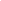 